Grundlagentext „Fachpraktiker*innen“
„Sozialer Arbeitsschutz - Arbeitszeitregelungen“
Arbeitszeitregelungen für Erwachsene

Das Arbeitszeitgesetz regelt die zulässigen Beschäftigungszeiten. Es gilt für alle Arbeitnehmer eines Betriebs, die das 18. Lebensjahr vollendet haben. Danach beträgt die zulässige wöchentliche Arbeitszeit 48 Stunden. Die zulässige Arbeitszeit pro Werktag kann von 8 auf 10 Stunden erhöht werden. Nach 6 Monaten muss diese Mehrarbeit aber durch Stundenermäßigungen ausgeglichen sein. Dann kommt man im Durchschnitt für jeden Tag auf 8 Stunden.

Sonn- und Feiertagsarbeit ist bis auf Ausnahmen verboten. An mindestens 15 Sonntagen im Jahr darf nicht gearbeitet werden. Die Ruhepausen müssen bei einer Arbeitszeit von 6-9 Stunden mindestens dreißig Minuten betragen. Bei einer Arbeitszeit über 9 Stunden beträgt die Ruhepause mindestens 45 Minuten.  
Um Unfälle zu vermeiden beträgt die Ruhezeit zwischen zwei Arbeitstagen 11 Stunden.
Gearbeitet werden darf an Werktagen. Das sind die Wochentage von Montag bis Samstag. Die Wochentage von Montag bis Freitag werden als Arbeitstage bezeichnet.Lückentexte „Fachpraktiker*innen“
„Sozialer Arbeitsschutz - Arbeitszeitregelungen“Das Arbeitszeitgesetz regelt die zulässigen ________________________________. Es gilt für alle Arbeitnehmer eines Betriebs, ________________________________
________________________________________. Danach beträgt die zulässige wöchentliche Arbeitszeit _____________________________. Die zulässige Arbeitszeit pro Werktag kann von _____________________________________ erhöht werden. Nach _____________________________ muss diese Mehrarbeit aber durch Stundenermäßigungen ausgeglichen sein. Dann kommt man im Durchschnitt für jeden Tag auf _______________________________________.

(48 Stunden / 6 Monaten / 8 auf 10 Stunden / Beschäftigungszeiten / die das 18. Lebensjahr vollendet haben / 8 Stunden)


 __________________________________________________ ist bis auf Ausnahmen verboten. An mindestens _____________ Sonntagen im Jahr darf nicht gearbeitet werden. Die Ruhepausen müssen bei einer Arbeitszeit von 6-9 Stunden mindestens __________________________________ betragen. Bei einer Arbeitszeit über 9 Stunden beträgt die Ruhepause mindestens ___________
__________________________.  
Um Unfälle zu vermeiden beträgt die Ruhezeit zwischen zwei Arbeitstagen  ______ Stunden.
Gearbeitet werden darf an Werktagen. Das sind die Wochentage von _______
______________________________. Die Wochentage von Montag bis Freitag werden als _______________________________ bezeichnet.

(15 / Montag bis Samstag / Arbeitstage /45 Minuten / dreißig Minuten / Sonn- und Feiertagsarbeit / 11)

Multiple Choice - Fragen (Fachpraktiker*innen)
„Sozialer Arbeitsschutz - Arbeitszeitregelungen“Für wen gilt das Arbeitszeitgesetz? (1/5)

  Für Jugendliche
  Für alle Arbeitnehmer
  Für alle Arbeitnehmer ab 18 Jahre
  Für Arbeitgeber
  Für alle deutschen Arbeitnehmer
Wie hoch ist die zulässige wöchentliche Arbeitszeit? (1/5)

  40 Stunden
  35 Stunden
  50 Stunden
  45 Stunden
  48 Stunden
Wie hoch ist die wöchentliche Regelarbeitszeit? (1/5)

  40 Stunden
  35 Stunden
  50 Stunden
  45 Stunden
  48 Stunden
Auf wie viele Stunden kann die tägliche Arbeitszeit erhöht werden? (1/5)

  9 Stunden
  12 Stunden
  10 Stunden
  11 Stunden
  15 Stunden









Innerhalb welcher Zeit muss die Mehrarbeit wieder auf durchschnittlich  8 Arbeitsstunden täglich ausgeglichen werden?

  4 Monate
  3 Monate
  2 Monate
  8 Monate
  6 Monate
Zu welchen Zeiten ist in der Regel Arbeit verboten (2/5)

  nach 20 Uhr
  sonntags
  samstags
  feiertags
  zwischen 22 Uhr und 5 Uhr
Bei welchen Berufen darf auch außerhalb der normalen Arbeitszeiten gearbeitet werden? (3/5) 

  Bäckerei
  Piloten
  Elektriker
  Pfleger
  Lebensmittelkauffrau
Wie viele Sonntage dürfen Krankenschwestern im Jahr nicht arbeiten? (1/5) 

  15
  20
  25
  12
  30
Wie lange muss die Ruhepause bei einer Arbeitszeit von 6-9 Stunden mindestens sein? (1/5)

  45 Minuten
  30 Minuten
  60 Minuten
  40 Minuten
  20 Minuten

Wie lange muss die Ruhepause bei einer Arbeitszeit von über 9 Stunden mindestens sein? (1/5)

  45 Minuten
  30 Minuten
  60 Minuten
  40 Minuten
  20 Minuten

Wie lange muss die Ruhepause zwischen zwei Arbeitstagen mindestens sein? (1/5)

  10 Stunden
  12 Stunden
  15 Stunden
  8 Stunden
  11 Stunden
Welche der nachfolgenden Aussagen sind richtig? (3/5)

  Montag-Freitag = Werktage
  Montag – Freitag = Arbeitstage
  Montag – Samstag = Arbeitstage 
  Montag – Samstag = Werktage 
  Montag – Sonntag = Wochentage
Multiple Choice - Fragen – Lösungen (Fachpraktiker*innen)
„Sozialer Arbeitsschutz - Arbeitszeitregelungen“Für wen gilt das Arbeitszeitgesetz? (1/5)

  Für Jugendliche
  Für alle Arbeitnehmer
  Für alle Arbeitnehmer ab 18 Jahre
  Für Arbeitgeber
  Für alle deutschen Arbeitnehmer
Wie hoch ist die zulässige wöchentliche Arbeitszeit? (1/5)

  40 Stunden
  35 Stunden
  50 Stunden
  45 Stunden
  48 Stunden
Wie hoch ist die wöchentliche Regelarbeitszeit? (1/5)

  40 Stunden
  35 Stunden
  50 Stunden
  45 Stunden
  48 Stunden
Auf wie viele Stunden kann die tägliche Arbeitszeit erhöht werden? (1/5)

  9 Stunden
  12 Stunden
  10 Stunden
  11 Stunden
  15 Stunden









Innerhalb welcher Zeit muss die Mehrarbeit wieder auf durchschnittlich  8 Arbeitsstunden täglich ausgeglichen werden?

  4 Monate
  3 Monate
  2 Monate
  8 Monate
  6 Monate
Zu welchen Zeiten ist in der Regel Arbeit verboten (2/5)

  nach 20 Uhr
  sonntags
  samstags
  feiertags
  zwischen 22 Uhr und 5 Uhr
Bei welchen Berufen darf auch außerhalb der normalen Arbeitszeiten gearbeitet werden? (3/5) 

  Bäcker
  Flugpiloten
  Elektriker
  Pfleger
  Verkäufer
Wie viele Sonntage dürfen Krankenschwestern im Jahr nicht arbeiten? (1/5) 

  15
  20
  25
  12
  30
Wie lange muss die Ruhepause bei einer Arbeitszeit von 6-9 Stunden mindestens sein? (1/5)

  45 Minuten
  30 Minuten
  60 Minuten
  40 Minuten
  20 Minuten

Wie lange muss die Ruhepause bei einer Arbeitszeit von über 9 Stunden mindestens sein? (1/5)

  45 Minuten
  30 Minuten
  60 Minuten
  40 Minuten
  20 Minuten

Wie lange muss die Ruhepause zwischen zwei Arbeitstagen mindestens sein? (1/5)

  10 Stunden
  12 Stunden
  15 Stunden
  8 Stunden
  11 Stunden
Welche der nachfolgenden Aussagen sind richtig? (3/5)

  Montag-Freitag = Werktage
  Montag – Freitag = Arbeitstage
  Montag – Samstag = Arbeitstage 
  Montag – Samstag = Werktage 
  Montag – Sonntag = Wochentage
Offene Fragen (Fachpraktiker*innen)
„Sozialer Arbeitsschutz - Arbeitszeitregelungen“Bitte beantworten Sie mit Hilfe der Wortwolke die nachfolgenden Fragen:
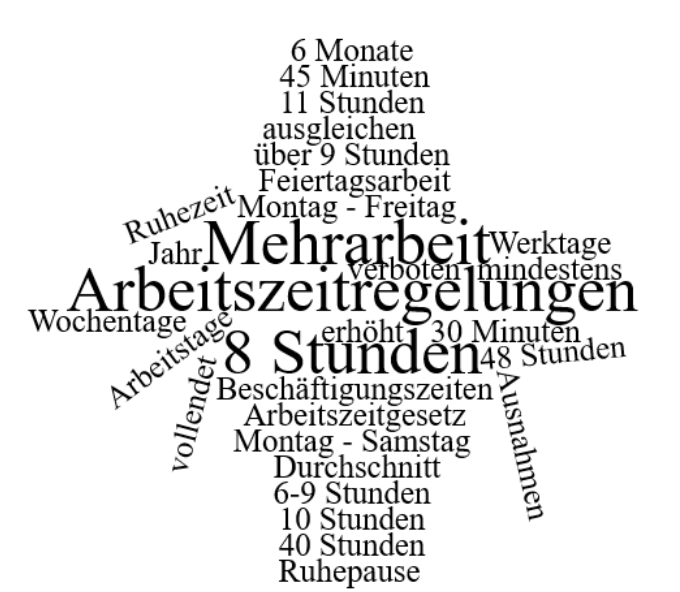 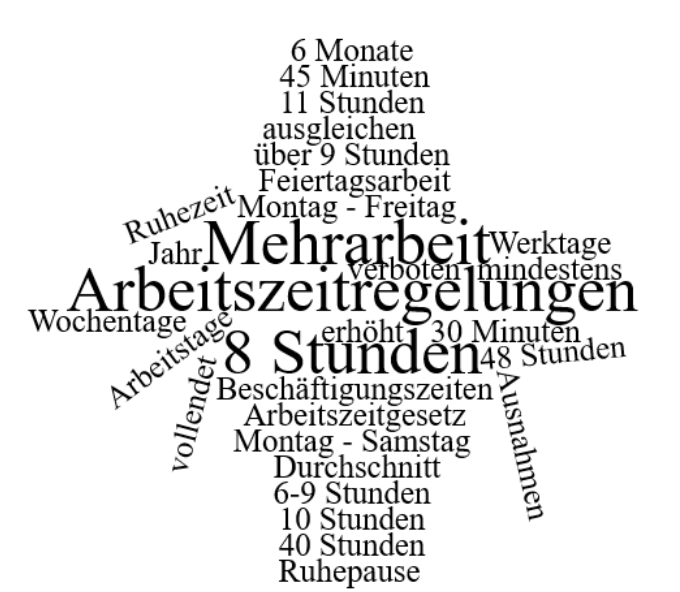 Für wen gilt das Arbeitszeitgesetz?
__________________________________________________________________________________________________________________________________________
Wie hoch ist die zulässige wöchentliche Arbeitszeit?
_____________________________________________________________________
Um wie viele Stunden kann die zulässige tägliche Arbeitszeit erhöht werden?
_____________________________________________________________________
Innerhalb welcher Zeit muss die Mehrarbeit so ausgeglichen werden, dass man im Durchschnitt 8 Stunden gearbeitet hat?
_____________________________________________________________________
An welchen Tagen ist in der Regel Arbeiten verboten?
_____________________________________________________________________
Nennen Sie mindestens drei Berufe, in denen auch außerhalb der Regelarbeitszeit gearbeitet werden darf.
_____________________________________________________________________

Wie viele Sonntage müssen  mindestens im Jahr arbeitsfrei sein?
_____________________________________________________________________
Wie lange müssen die Ruhepausen zwischen 6 und 9 Stunden Arbeitszeit mindestens sein?
_____________________________________________________________________
Wie lange müssen die Ruhepausen bei über 9 Stunden  Arbeitszeit mindestens sein?
_____________________________________________________________________
Wie lange ist die vorgeschriebene Ruhezeit zwischen zwei Arbeitstagen mindestens?
_____________________________________________________________________
Bitte unterscheiden Sie zwischen Werktagen und Arbeitstagen:
__________________________________________________________________________________________________________________________________________